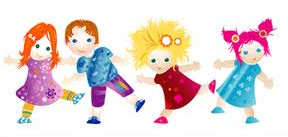 Wanneer: 28 Maart 2015Tijd: 14.00 – 16.00Waar: De Swingel te WijnjewoudeWat: Tweedehands kinderkleding en speelgoedZelf kinderkleding en/of speelgoed verkopen? Reserveer voor 24 maart een plek!Mail: kinderkledingspeelgoedbeurs@hotmail.comBel: 0620387429/0636332266Het gaat om de verkoop van tweedehands en/of nieuwe kinderkleding en speelgoed.De kosten bedragen €5,- voor een tafel/plek in “De Swingel”.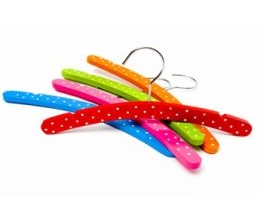 